ГЛАВАМ АДМИНИСТРАЦИЙ МУНИЦИПАЛЬНЫХ РАЙОНОВ И МЭРАМ ГОРОДСКИХ ОКРУГОВ ЧЕЧЕНСКОЙ РЕСПУБЛИКИУправление Федеральной службы государственной регистрации, кадастра и картографии по Чеченской Республике просит Вас рассмотреть вопрос о публикации в средствах массовой информации периодическом издании (районная газета) статью посвященную изменениям в учетно-регистрационной системе, а также на сайте администрации.О проведенной публикации просим сообщить с указанием ссылки в срок до 01.09.2023г.Приложение: на 1 листе.С уважением,	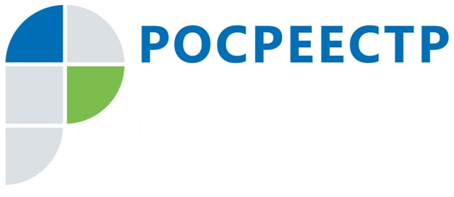 #Росреестр«Земля для стройки»В ходе реализации проекта «Земля для стройки» в Чеченской Республике по состоянию на 01.08.2023 года выявлено 17072 земельных участка и территории пригодных для жилищного строительства. Их общая площадь составляет 3180,7 га.В рамках реализации национального проекта «Жилье и городская среда» Управлением Росреестра по Чеченской Республике во взаимодействии с органами власти и местного самоуправления республики выявляются земельные участки, использование которых возможно под жилищное строительство. Результатом совместной работы является формирование базы данных о земле для стройки.«Земля для стройки» – это сервис в форме единого информационного ресурса, который предусматривает возможность поиска на сайте Публичной кадастровой карты (pkk.rosreestr.ru) земельных участков и территорий, имеющих потенциал вовлечения в оборот для строительства индивидуального либо многоквартирного жилья.«Сервис Росреестра «Земля для стройки» — позволяет сделать процесс выбора земельных участков для строительства удобным, прозрачным и быстрым. Причем этот сервис удобен как для граждан, которые могут использовать сервис при выборе земли для индивидуального жилищного строительства, так и для строительных компаний, которых может заинтересовать данный проект в части возведения многоквартирных домов. Данный сервис, полезен тем, что помогает пользователям, не затрачивая лишнее время получать необходимую информации о возможно подходящих земельных участках и его характеристиках. Воспользоваться услугами сервиса может любой желающий на публичной кадастровой карте Росреестра.» - прокомментировал руководитель Управления Росреестра по Чеченской Республике Али Садулаев.Заместитель руководителя Управления Росреестра по Чеченской РеспубликеА.Л. ШаиповФЕДЕРАЛЬНАЯ СЛУЖБА ГОСУДАРСТВЕННОЙ РЕГИСТРАЦИИ, КАДАСТРА И КАРТОГРАФИИ(РОСРЕЕСТР)Управление Федеральной службы государственной регистрации, кадастра и картографии по Чеченской Республике (Управление Росреестра по Чеченской Республике)ЗАМЕСТИТЕЛЬ РУКОВОДИТЕЛЯул. Моздокская, 35, г. Грозный, 364020                                     тел.: (8712) 22-31-29, факс: (8712) 22-22-89e-mail.: 20_upr@rosreestr.ru, http://www.rosreestr.gov.ru                              А.Л. Шаипов